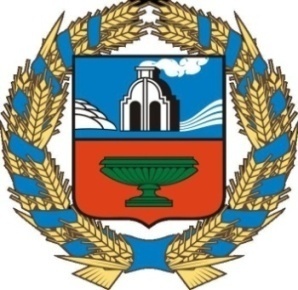 ПОЯСНИТЕЛЬНАЯ ЗАПИСКАк отчету об исполнении бюджета поселения Романовского сельсоветаПанкрушихинского районаАлтайского краяза 2022 год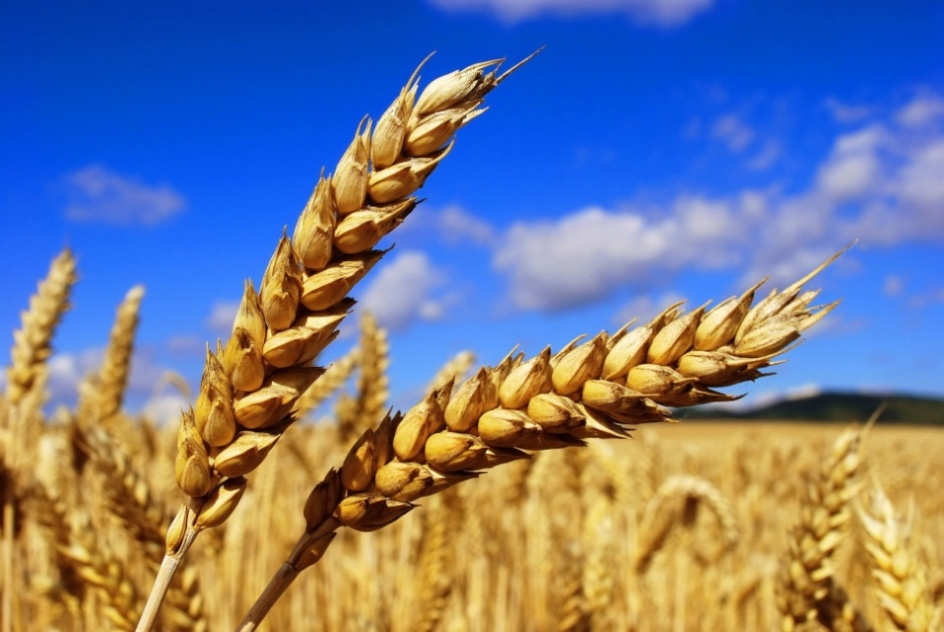 с.Романово 2023Реализация государственной политики в бюджетной, налоговой и кредитной сферах, обеспечение  сбалансированности бюджета поселения осуществляется Администрацией Романовского сельсовета Панкрушихинского района Алтайского края  (далее - Администрация). Администрация осуществляет свою деятельность на основании Устава МО «Романовский сельсовет Панкрушихинского района Алтайского края» от 12.11.2021 №16.          Возглавляет администрацию - глава сельсовета Приль Александр Гуккович.          Бухгалтерский учет осуществляется централизованной бухгалтерией при комитете  по финансам, налоговой и кредитной политике администрации Панкрушихинского района Алтайского края, согласно заключенного соглашения по передаче полномочий Администрации Романовского сельсовета Панкрушихинского района Алтайского края по составлению и рассмотрению проекта бюджета. Утверждение и исполнение бюджета поселения, осуществление контроля за его исполнением, составление и утверждение отчета об исполнении бюджета поселения.        Юридический адрес:  658762 Алтайский крайПанкрушихинский районс. Романово, ул. Школьная, 32Раздел 1«Организационная структура  МО Романовский сельсовет»Годовой отчет об исполнении бюджета поселения за 2022 год составлен на основании бюджетной отчётности двух администраторов доходов  бюджета  поселения: (182) Федеральная налоговая служба; (303) Администрация Романовского сельсовета  Панкрушихинского района Алтайского края;Одного главного распорядителя средств бюджета Администрации Романовского сельсовета Панкрушихинского района Алтайского края.Информация о количественном составе получателей бюджетных средств представлены в форме 0503161 «Сведения о количестве подведомственных получателей бюджетных средств».Количество участников бюджетного процесса, по отношению к прошлому году, не изменилось.Раздел 2«Результаты  деятельности  МО Романовский сельсовет»Администрация сельсовета является постоянно действующим исполнительно-распорядительным органом поселения. Администрация обладает следующими бюджетными полномочиями:1) обеспечение составления проекта бюджета поселения, внесение его с необходимыми документами и материалами на утверждение Совета депутатов, обеспечение исполнения бюджета поселения и составление бюджетной отчётности, предоставление годового отчета об исполнении бюджета поселения на утверждение Совета депутатов, обеспечение управления муниципальным долгом, осуществление муниципальных заимствований, предоставление муниципальных гарантий;2) получение кредитов на условиях, согласованных с Советом депутатов, эмиссия ценных бумаг поселения;3) осуществление международных и внешнеэкономических связей в соответствии с федеральными законами;4) утверждение уставов муниципальных предприятий и учреждений;5) наделение имуществом муниципальных предприятий и учреждений, осуществление контроля, за его использованием по назначению и сохранностью, осуществление финансового обеспечения деятельности муниципальных казенных учреждений и финансового обеспечения выполнения муниципального задания бюджетными и автономными муниципальными учреждениями;6) в установленном порядке организация приватизации имущества, находящегося в собственности поселения;7) содействие в развитии сельскохозяйственного производства, создание условий для развития малого и среднего предпринимательства; 8) создание условий для обеспечения жителей поселения услугами связи, общественного питания, торговли и бытового обслуживания;9) управление и распоряжение земельными участками, находящимися в собственности поселения;10) информирование населения о возможном или предстоящем предоставлении земельных участков для строительства;11) организация благоустройства территории поселения;12) создание условий для организации досуга и обеспечения жителей поселения услугами организаций культуры;13) обеспечение условий для развития на территории поселения физической культуры, школьного спорта и массового спорта, организация проведения официальных физкультурно-оздоровительных и спортивных мероприятий поселения;14) создание условий для формирования духовного развития молодежи, уважительного отношения к истории и традициям Отечества, развитие чувства патриотизма;15) ведение переговоров по социально-трудовым вопросам, предлагаемым для рассмотрения представителями работников;16) регистрация трудовых договоров работников с работодателями - физическими лицами, не  являющимися индивидуальными предпринимателями;17) обеспечение первичных мер пожарной безопасности в границах населённых пунктов поселения;18) оказание поддержки гражданам и их объединениям, участвующим в охране общественного порядка, создание условий для деятельности народных дружин;19) обеспечение необходимых условий для проведения собраний, митингов, уличных шествий или демонстраций;20) присвоение адресов объектам адресации, изменение, аннулирование адресов, присвоение наименований элементам улично-дорожной сети (за исключением автомобильных дорог федерального значения, автомобильных дорог регионального или межмуниципального значения, местного значения муниципального района), наименований элементам планировочной структуры в границах поселения, изменение, аннулирование таких наименований, размещение информации в государственном адресном реестре;21) осуществление иных полномочий  в соответствии с федеральными законами, законами Алтайского края, настоящим Уставом.Раздел 3«Анализ отчета об исполнении  бюджета сельского поселения»Бюджет поселения на 2022год утвержден Решением Романовского сельского Совета депутатов Панкрушихинского района Алтайского края от 28 декабря 2021 года № 25 «О бюджете сельского поселения  на 2022 и плановый период 2023 и 2024 годы». Были внесены четыре изменения:         1.) Решением Романовского сельского Совета депутатов Панкрушихинского района Алтайского края от 25 февраля 2022 года № 3 «О внесении изменений в решение Романовского сельского Совета депутатов Панкрушихинского районного Алтайского края от 28 декабря 2021года № 25 «О бюджете сельского поселения  на 2022 и плановый период 2023 и 2024 годы»;2.) Решением Романовского сельского Совета депутатов Панкрушихинского района Алтайского края от 31 марта 2022 года № 6 «О внесении изменений в решение Романовского сельского Совета депутатов Панкрушихинского районного Алтайского края от 28 декабря 2021года № 25 «О бюджете сельского поселения  на 2022 и плановый период 2023 и 2024 годы»;3.) Решением Романовского сельского Совета депутатов Панкрушихинского района Алтайского края от 14 июня 2022 года № 11 «О внесении изменений в решение Романовского сельского Совета депутатов Панкрушихинского районного Алтайского края от 28 декабря 2021года № 25 «О бюджете сельского поселения  на 2022 и плановый период 2023 и 2024 годы»;4.) Решением Романовского сельского Совета депутатов Панкрушихинского района Алтайского края от 21 сентября 2022 года № 15 «О внесении изменений в решение Романовского сельского Совета депутатов Панкрушихинского районного Алтайского края от 28 декабря 2021года № 25 «О бюджете сельского поселения  на 2022 и плановый период 2023 и 2024 годы»;5.) Решением Романовского сельского Совета депутатов Панкрушихинского района Алтайского края от 11 ноября  2022 года № 19 «О внесении изменений в решение Романовского сельского Совета депутатов Панкрушихинского районного Алтайского края от 28 декабря 2021года № 25 «О бюджете сельского поселения  на 2022 и плановый период 2023 и 2024 годы»;6.) Решением Романовского сельского Совета депутатов Панкрушихинского района Алтайского края от 26 декабря 2022 года № 21 «О внесении изменений в решение Романовского сельского Совета депутатов Панкрушихинского районного Алтайского края от 28 декабря 2021года № 25 «О бюджете сельского поселения  на 2022 и плановый период 2023 и 2024 годы».В соответствии с Бюджетным кодексом Российской Федерации и в целях исполнения бюджета поселения распоряжением администрации от 18 августа 2021 года № 41 утвержден Порядок составления и ведения сводной бюджетной росписи бюджета поселения и бюджетных росписей главных распорядителей средств  бюджета поселения (главных администраторов источников финансирования дефицита  бюджета поселения).Исполнение  бюджета поселения за 2022 годИсточниками поступлений в  бюджет поселения являются налоговые и не налоговые доходы, и безвозмездные поступления от других бюджетов бюджетной системы Российской Федерации. Наибольший вес составляют безвозмездные поступления (70%) от общей суммы доходов бюджета, налоговые и неналоговые поступления составляют 20,9% и 9,1%.Структура доходных поступлений  по сравнению с предшествующим годом немного изменилась.Доля безвозмездных поступлений составила в 2020 – 78,8%, в 2021 – 67,6%, в 2022- 70% .  Доля налоговых поступлений менялась соответственно –19,8%,18,5%, 20,9;  неналоговых поступлений –1,3%, 13,9%,9,1%.Бюджет поселения выполнен на 99,9%, при плане 332718,80 руб., фактически поступило 3325916,52 руб.  По налоговым доходам бюджета поселения план выполнен на 95,4%, при плане 727000,00руб., фактически поступило 693499,80 руб., в том числе по видам налогов:Структура налоговых поступлений  бюджета поселения за 2022 год(тыс.руб.)Структура налоговых поступлений бюджет поселения  за  2022 годНаибольший удельный вес (82%) в структуре налоговых поступлений бюджета поселений занимает земельный налог с физических лиц. На втором месте земельный налог организаций, удельный вес которого составляет 9,2%. На третьем месте налог на имущество, что составляет 5,2 %. Следующую ступень занимают  налог на доходы физических лиц – 3,6%. По неналоговым доходам план  выполнен на 112,1%, при плане 269,9 тыс.рублей, фактически поступило 302,5 тыс.рублей, в том числе по видам доходов:Структура неналоговых поступлений  бюджета за 2022 год(тыс.руб.)План от поступления доходов арендной платы за земли, находящиеся в собственности сельских поселений выполнен на 79,1 %. На втором месте прочие доходы от компенсации затрат бюджетов сельских поселений, их удельный вес в общей сумме неналоговых поступлений составляет 154,9%. Третье место занимают доходы поступающие от компенсации затрат государства  на четвертом  месте, их удельный вес в общей сумме неналоговых поступлений составляет 0%. Темп снижения собственных доходов в 2022 году по сравнению с 2021 составил 97,37 % (факт 2021 года - 1462,0 тыс. руб., факт 2022 года - 1423,5 тыс.руб.), в том числе по видам доходов: (руб.)  В структуре безвозмездных поступлений  бюджета поселения основную  часть безвозмездных поступлений (92,7%) составляют иные межбюджетные трансферты, субвенция бюджетам сельских поселений на осуществление первичного воинского учета  4,6%, дотации на выравнивание бюджетной обеспеченности  - 2,7 %.  Бюджет поселения за  2022 год  по доходам составил:                  (рублей)Итоги  исполнения  расходной  части  бюджета Романовского    сельсовета  Панкрушихинского района Алтайского краяБюджет поселения  за 2022 год составил по расходам:Сведения об изменениях бюджетной росписи главногораспорядителя бюджетных средств, главного администратораисточников финансирования дефицита бюджета поселенияИзменения первоначального плана  расходов произошло  по двум основным причинам:1) за счет увеличения безвозмездных перечислений из краевого бюджета2) за счет остатков средств, сложившихся на 01.01.2022 г.Кассовые расходы за предшествующий период, т.е. за 2021 год составили  3382186,67 рублей.Кассовые расходы за предшествующий 2021 год:В т.ч.по разделам и подразделам Изменение структуры объема расходов представлены в виде диаграмм     таблицы 1 «Изменение структуры расходов 2021 и 2022 годов».  Изменение структуры расходов 2021 год и 2022 год.Раздел 0100 «Общегосударственные вопросы»Общий объем расходов составил  1 792259,67 рублей, к уровню 2021года (1 302116,45руб.)  137,6 процентов из них:0102 - «Функционирование высшего должностного лица субъекта Российской Федерации и органа местного самоуправления» 417435,49  рублей.0103 - «Функционирование законодательных (представительных) органов государственной власти и представительных органов  муниципальных образований» 2000,00 рублей. Оплата членских взносов в Ассоциацию «Совет муниципальных образований Алтайского края»0104 - «Функционирование правительства Российской Федерации, высших исполнительных органов государственной власти субъектов Российской Федерации, местных администраций» 340565,57 рублей.0107 -  «Обеспечение проведения выборов» 80000,00 рублей.0113 -  «Другие общегосударственные расходы» 952258,61  рублей,      из них:87551,20 рублей расчеты за уголь;1.000,00рублей трансферты, на исполнение преданных полномочий согласно заключенных соглашений;219571,01 руб. оплата труда, уплата страховых взносов.547795,60 руб. приобретение товаров, услуг для обеспечения муниципальных нужд.96340,80 рублей  уплата налогов, сборов и иных платежей;Раздел 0200 «Национальная оборона»0203 - «Мобилизационная и вневойсковая подготовка»  43680,00 рублей.По данному разделу отражаются расходы на содержание военно-учетных столов, где отсутствуют военные комиссариаты. Раздел 0400 «Национальная экономика»Расходы 2022 года составили 38000,00 рублей.  Темп снижения к уровню 2021 года  свыше 200 процентов  (2021 год- 1013250,00 рублей).Из них:0412 – «Мероприятия по землеустройству и землепользованию» оформление земельного участка - 38000,00 руб.0500 «Жилищно-коммунальное хозяйство»Объем расходов в 2022 году составил  1132167,60 рублей, темп роста к уровню 2021 года свыше 200 процентов (2021 год- 63839,47рублей).0503-«Благоустройство» 1132167,60  рублей,из них:6000,60 тыс. рублей на приобретение товаров, услуг для обеспечения муниципальных нужд.Ремонт мест захоронения по программе поддержки местных инициатив 1126167,00 рублей. 0800 «Культура и  кинематография»Расходы  на культуру в 2022 году составили 321074,43рублей, темп роста к уровню 2021 года  свыше 200 процентов. из них:0801-«Культура» отражены расходы на содержание сельских домов культуры.Источники покрытия дефицита бюджета.Источники покрытия дефицита бюджета поселения составили 1265,18 рублей, за счет остатков  средств на счетах бюджета в органе Федерального казначейства на 01.01.2021годаИнформация об исполнении бюджета Романовского сельсовета Панкрушихинского района Алтайского края отражена форме 0503164«Сведения об исполнении бюджета поселения»РАЗДЕЛ 4Анализ показателей финансовой отчетностиВ целях характеристики показателей финансовой отчетности в составе пояснительной записки представлены:Форма 0503120 «Баланс исполнения  бюджета»По счету 11116I000 на начало года отражена стоимость неисключительных прав пользования нематериальными активами (в том числе программным обеспечением на условиях неисключительной лицензии), а именно на программы 1С. Бухгалтерия на сумму 14400,00 руб. Срок полезного использования на начало года был не определен, амортизация  не начислена. В течение 2022 года комиссиями по поступлению и выбытию активов был определен срок полезного использования неисключительных прав нематериальными активами и стоимость данных прав перенесена со счета 11116I353 на счет 11116I352 и начислена амортизация. По счету 140150000  отражен остаток в сумме 1436,35 руб. Это остаток страхования гражданской ответственности, период действия которой приходится на 2022 год.По счету 140160000 отражен остаток 23511,04 рубля. Это резерв предстоящих расходов для оплаты отпусков за фактически отработанное время работникам с начислениями на выплаты по оплате труда.В 2021 году органами исполнительной власти муниципального образования не заключались и не исполнялись концессионные соглашения, регулируемые СГС «Концессионные соглашения» от 29.06.2018 года №146н.  Имущество в концессию не передавалось. Анализ форм 0503110 и 0503121 в части доходовПо счету 140110173 за 2022 год кредитовый оборот составляет 10580,52 рублей. Это восстановление на баланс безнадежной к взысканию дебиторской задолженность с забалансового учета неплатежеспособных дебиторов, которая была возвращена дебитором в бюджет.По счету 140110176 за 2022 год отражено изменение кадастровой стоимости земельных участков, ранее принятых  к бюджетному учету. В итоге стоимость земли увеличилась на 3145012,00 руб.По счету 140110195 за 2022 год кредитовый оборот составляет 156595,48 руб. Это основные средства, полученные администрацией Панкрушихинского района от учреждений Алтайского края по межбюджетным расчетам:По счету 140110199 информация раскрыта в таблице:         В 2022 году произошла передача имущества и материалов между учреждениями.Между бюджетамиФорма 0503190Движения по счету 110611000 за 2022 год нет.форма 0503168 «Сведения о движении нефинансовых активов» Анализируя сведения о движении нефинансовых активов следует отметить, что на 01.01.2023 балансовая стоимость основных средств уменьшилась в целом на 104190,68 руб. по сравнению с началом отчетного периода. Сумма поступлений основных средств на баланс составила 150000,00 руб. Сумма выбытий основных средств с баланса составила 254190,58 руб. Передача основных средств между бюджетами внутри составила 156595,48 руб.поступления составляют:Процент изношенности основных средств на конец года составляет 96,3 %. Общая балансовая стоимость земельных участков на счете 1.103.00.000 на 01.01.2022 года составляла 7556309,00 рублей. На 01.01.2023 составляет 10677716,00 руб.  Изменение стоимости произошло за счет:Проведена выверка правоустанавливающих документов, учетных данных и данных Единого государственного реестра недвижимости. В результате переоценки стоимость земельных участков изменилась: увеличилась на 3145012,00 руб. Постановки на учет земельных участков в сумме 476520,00 руб. Были оформлены в собственность невостребованные земли сельхоз.назначения, которые будут сдаваться администрацией сельсовета в аренду.  В контроле между формами 0503168 и 0503121 имеются 6 предупреждений о несоответствии увеличения стоимости основных средств. Это расхождение: на сумму оборотов приобретенных основных средств через счет 1.106.31.000   000 руб., которые не включаются в обороты 310/410 в форме 0503121, на сумму оборотов приобретенных неисключительных прав пользования на программное обеспечение 14.400,00 руб. и сумму неисключительных прав пользования на программное обеспечение, которым определили срок полезного использования и перевели с КОСГУ 353 на 352, по счету 1.111.6I.000   По объектам аренды и арендным платежам, администратором которых является администрация Романовского сельсовета Панкрушихинского районаДоговоры безвозмездного пользования активами администрации района учреждениями района для выполнения возложенных на субъект учета функций для управленческих нужд числятся в учете на счете 01 «Имущество, полученное в пользование». Права пользования активами не начисляется, так как ФСБУ «Аренда» не применяется.Сверка дебетовой задолженности проведена в рамках инвентаризации, проводимой перед составлением бухгалтерской отчетности.Суммы годовых арендных платежей:Свыше трех лет: 2 договора на сумму 2460050,00Общая сумма доходов  за пользование природными ресурсами в 2022 году составила 239343,00 руб. Это два договора от 08.02.2021 и от 08.07.2022 года с ООО "КДВ Панкрушихинский".Свыше трех лет:  2 договора  на сумму 246005,00 рублей в год. Цена аренды земельного участка в год составляет 1,5% от кадастровой стоимости на дату заключения договора аренды. На 01.01.2022 года задолженности по платежам при пользовании природными ресурсами не имеется.Ф. 0503169 Сведения по дебиторской и кредиторской задолженностиДебиторская задолженность на 01.01.2022 года составляла 2638786,84 руб. Из нее:218969,00 руб.- начислено доходов будущих периодов от получения трансфертов из других бюджетов, согласно принятого Решения о бюджете Романовского сельсовета Панкрушихинского района Алтайского края на 2022-2024 г.г., а так же заключенных соглашений на целевой межбюджетный трансферт в очередной и последующие финансовые годы.2147268,00 руб. - долгосрочная задолженность по заключенным договорам аренда на весь срок действия договора.Текущая дебиторская задолженность составляла 3969,21 руб.Дебиторская задолженность на 01.01.2023 года составила  2488027,29 руб. , (с задолженностью ИМНС 252992,16руб. ) Из нее:246900,00 руб.- начислено доходов будущих периодов от получения трансфертов из других бюджетов, согласно принятого Решения о бюджете Романовского сельсовета Панкрушихинского района Алтайского края на 2023-2025 г.г., а так же заключенных соглашений на целевой межбюджетный трансферт в очередной и последующие финансовые годы.1979405,00 руб. - долгосрочная задолженность по заключенным договорам аренда на весь срок действия договора.Текущая дебиторская задолженность составила 8730,13 руб. Это задолженность, которая должна поступить в 2023 году.Просроченная дебиторская задолженность на 01.01.2023 года составила 000 руб. (с ИМНС 252992,16 руб.), Подробнее о суммах задолженности:120511000 Всего задолженность 252992,16 руб. Вся сумма это просроченная задолженность. Это задолженность (АДБ 182) по начислениям по земельному налогу физических лиц за 2021 год, срок оплаты по которым 01.12.2022 года и юридических лиц за 2022 год.120523000: Общая сумма задолженности 1979405,00 руб. Из нее: долгосрочная задолженность 1740062,00 руб.,текущая задолженность 239343,00 руб., то, что поступит в 2023 году;просроченная задолженность 0,00 руб. По счету 20551000 дебиторская задолженность составляет 246900,00 руб. Это начисленные в соответствии с п. 28 СГС «Доходы» доходы будущих периодов от межбюджетных трансфертов по факту возникновения права на их получение, а именно принятия Решения о бюджете Панкрушихинского района на 2023-2025 годы. Текущая дебиторская задолженность на 01.01.2023 года по счетам120623000 составляет 1675,66 руб. Это авансовые платежи за электроэнергию АО «Алтайэнергосбыт», согласно муниципальным контрактам.120634000 сумма составила 6402,93 руб. Это денежные средства, перечисленные на заправочную карту водителям в дни январских праздников. Средства отработаны в январские праздники 2023 года.Кредиторская задолженность на 01.01.2022 г. по всем видам долгов составляла 68719,78  рублей. На 01.01.2023 года задолженность увеличилась на 36055,55  рублей и составляет 104775,33 рублей.Кредиторская задолженность на 1 января 2023 года по расчетам с контрагентами и бюджетом составила 104775,33 руб.Текущая кредиторская задолженность (существующая в пределах установленного срока погашения, который еще не истек, но обязанность по погашению уже возникла) – 104775,33 руб. Просроченная кредиторская задолженность (задолженность с истекшим сроком оплаты) – нет.в расшифровке  по учреждениям:руб. коп.Кредиторская задолженность Анализ кредиторской задолженностиФорма 0503171 «Сведения о финансовых вложениях»Сведения об изменении остатков валюты баланса» по показателям бюджетной деятельностиформы 0503173Расхождений нет. Сведения об остатках денежных средств на счетах получателей бюджетных средствв т.ч форма 178	На едином счете  бюджета поселения на конец года остаток средств составил  710,31 руб. Это собственные доходы бюджетов поселений.форма 0503174 не имеет значений. Раздел 5«Прочие вопросы деятельности»Представленные в годовой отчетности показатели бухгалтерской отчетности сформированы исходя из нормативных правовых актов, регулирующих ведение бухгалтерского учета и составление бухгалтерской отчетности.Бухгалтерский учет в организациях регламентирован и ведется в соответствии с правилами, установленными следующими нормативными актами:Бюджетный кодекс РФ (далее - БК РФ);Федеральный закон от 06.12.2011 № 402-ФЗ "О бухгалтерском учете" (далее - Закон № 402-ФЗ);Федеральный стандарт бухгалтерского учета для организаций государственного сектора "Концептуальные основы бухгалтерского учета и отчетности организаций государственного сектора", утвержденный Приказом Минфина России от 31.12.2016 № 256н (далее - СГС "Концептуальные основы");Федеральный стандарт бухгалтерского учета для организаций государственного сектора "Основные средства", утвержденный Приказом Минфина России от 31.12.2016 № 257н (далее - СГС "Основные средства");Федеральный стандарт бухгалтерского учета для организаций государственного сектора "Аренда", утвержденный Приказом Минфина России от 31.12.2016 № 258н (далее - СГС "Аренда");Федеральный стандарт бухгалтерского учета для организаций государственного сектора "Обесценение активов", утвержденный Приказом Минфина России от 31.12.2016 № 259н (далее - СГС "Обесценение активов");Федеральный стандарт бухгалтерского учета для организаций государственного сектора "Представление бухгалтерской (финансовой) отчетности", утвержденный Приказом Минфина России от 31.12.2016 № 260н (далее - СГС "Представление отчетности");Федеральный стандарт бухгалтерского учета для организаций государственного сектора "Отчет о движении денежных средств", утвержденный Приказом Минфина России от 30.12.2017 № 278н (далее - СГС "Отчет о движении денежных средств");Федеральный стандарт бухгалтерского учета для организаций государственного сектора "Учетная политика, оценочные значения и ошибки", утвержденный Приказом Минфина России от 30.12.2017 № 274н (далее - СГС "Учетная политика");Федеральный стандарт бухгалтерского учета для организаций государственного сектора "События после отчетной даты", утвержденный Приказом Минфина России от 30.12.2017 № 275н (далее - СГС "События после отчетной даты");Федеральный стандарт бухгалтерского учета для организаций государственного сектора "Доходы", утвержденный Приказом Минфина России от 27.02.2018 № 32н (далее - СГС "Доходы");Федеральный стандарт бухгалтерского учета для организаций государственного сектора "Влияние изменений курсов иностранных валют", утвержденный Приказом Минфина России от 30.05.2018 № 122н (далее - СГС "Влияние изменений курсов иностранных валют");Федеральный стандарт бухгалтерского учета для организаций государственного сектора "Информация о связанных сторонах", утвержденный Приказом Минфина России от 30.12.2017 № 277н (далее - СГС "Информация о связанных сторонах");Федеральный стандарт бухгалтерского учета для организаций государственного сектора "Непроизведенные активы", утвержденный Приказом Минфина России от 28.02.2018 № 34н (далее - СГС "Непроизведенные активы");Федеральный стандарт бухгалтерского учета для организаций государственного сектора "Бюджетная информация в бухгалтерской (финансовой) отчетности", утвержденный Приказом Минфина России от 28.02.2018 № 37н (далее - СГС "Бюджетная информация в бухгалтерской (финансовой) отчетности") ;Федеральный стандарт бухгалтерского учета для организаций государственного сектора "Резервы. Раскрытие информации об условных обязательствах и условных активах", утвержденный Приказом Минфина России от 30.05.2018 № 124н (далее - СГС "Резервы") ;Федеральный стандарт бухгалтерского учета для организаций государственного сектора "Долгосрочные договоры", утвержденный Приказом Минфина России от 29.06.2018 № 145н (далее - СГС "Долгосрочные договоры") ;Федеральный стандарт бухгалтерского учета для организаций государственного сектора "Запасы", утвержденный Приказом Минфина России от 07.12.2018 № 256н (далее - СГС "Запасы") ;Федеральный стандарт бухгалтерского учета государственных финансов "Нематериальные активы", утвержденный Приказом Минфина России от 15.11.2019 № 181н (далее - СГС "Нематериальные активы");Федеральный стандарт бухгалтерского учета государственных финансов "Выплаты персоналу", утвержденный Приказом Минфина России от 15.11.2019 № 184н (далее - СГС "Выплаты персоналу");Федеральный стандарт бухгалтерского учета государственных финансов "Финансовые инструменты", утвержденный Приказом Минфина России от 30.06.2020 № 129н (далее - СГС "Финансовые инструменты");Единый план счетов бухгалтерского учета для органов государственной власти (государственных органов), органов местного самоуправления, органов управления государственными внебюджетными фондами, государственных академий наук, государственных (муниципальных) учреждений, утвержденный Приказом Минфина России от 01.12.2010 № 157н (далее - Единый план счетов);Инструкция по применению Единого плана счетов бухгалтерского учета для органов государственной власти (государственных органов), органов местного самоуправления, органов управления государственными внебюджетными фондами, государственных академий наук, государственных (муниципальных) учреждений, утвержденная Приказом Минфина России от 01.12.2010 № 157н (далее - Инструкция № 157н);План счетов бюджетного учета, утвержденный Приказом Минфина России от 06.12.2010 № 162н (далее - План счетов бюджетного учета);Инструкция по применению Плана счетов бюджетного учета, утвержденная Приказом Минфина России от 06.12.2010 № 162н (далее - Инструкция № 162н);Приказ Минфина России от 30.03.2015 № 52н "Об утверждении форм первичных учетных документов и регистров бухгалтерского учета, применяемых органами государственной власти (государственными органами), органами местного самоуправления, органами управления государственными внебюджетными фондами, государственными (муниципальными) учреждениями, и Методических указаний по их применению" (далее - Приказ Минфина России № 52н);Методические указания по применению форм первичных учетных документов и формированию регистров бухгалтерского учета органами государственной власти (государственными органами), органами местного самоуправления, органами управления государственными внебюджетными фондами, государственными (муниципальными) учреждениями (Приложение № 5 к Приказу Минфина России от 30.03.2015 № 52н) (далее - Методические указания № 52н);Указание Банка России от 11.03.2014 № 3210-У "О порядке ведения кассовых операций юридическими лицами и упрощенном порядке ведения кассовых операций индивидуальными предпринимателями и субъектами малого предпринимательства" (далее - Указание № 3210-У);Указание Банка России от 09.12.2019 № 5348-У "О правилах наличных расчетов" (далее - Указание № 5348-У);Методические указания по инвентаризации имущества и финансовых обязательств, утвержденные Приказом Минфина России от 13.06.1995 № 49 (далее - Методические указания № 49);Методические рекомендации "Нормы расхода топлива и смазочных материалов на автомобильном транспорте", введенные в действие Распоряжением Минтранса России от 14.03.2008 № АМ-23-р (далее - Методические рекомендации № АМ-23-р);Инструкция о порядке составления и представления годовой, квартальной и месячной отчетности об исполнении бюджетов бюджетной системы Российской Федерации, утвержденная Приказом Минфина России от 28.12.2010 № 191н (далее - Инструкция № 191н);Порядок формирования и применения кодов бюджетной классификации Российской Федерации, их структуре и принципах назначения, утвержденный Приказом Минфина России от 06.06.2019 № 85н (далее - Порядок № 85н);Порядок применения классификации операций сектора государственного управления, утвержденный Приказом Минфина России от 29.11.2017 № 209н (далее - Порядок применения КОСГУ, Порядок № 209н).Методическими рекомендациями, письмами и пояснениями Министерства финансов РФ и Министерства финансов Алтайского края в части урегулирования вопросов по ведению бухгалтерского учета,Муниципальные нормативные акты, устанавливающие отдельные правила учета и составления отчетности.Изменений направлений деятельности субъектов бюджетной отчетности за отчетный год в части тех видов деятельности, которые впервые были осуществлены субъектом бюджетной отчетности в отчетном году или которые были прекращены им в отчетном году, не было.Объекты бухгалтерского учета, стоимость которых нельзя оценить и признать с учетом положений СГС «Концептуальные основы бухгалтерского учета и отчетности организаций государственного сектора» отсутствуют (п. 49 указанного СГС);Комиссиями по инвентаризации не выявлены признаки обесценения объектов нефинансовых активов, о чем указано в актах по инвентаризации (п. 31-34 СГС «Обесценение активов»);В отчетности за 2022 год изменения остатков валюты баланса нет. Инвентаризация имущества и обязательств (в т. ч. числящихся на забалансовых счетах), а также финансовых результатов (в т. ч. расходов будущих периодов) в целях составления годовой бюджетной отчетности проведена постоянно действующими инвентаризационными комиссиями, согласно Порядкам проведения инвентаризации активов и обязательств, утвержденных в каждом субъекте отчетности;Объектов незавершенного строительства на балансе района на начало года и конец года нет. В 2022 году вложений в объекты недвижимого имущества (через счет 010611000) нет.К событиям после отчетной даты, которые бы оказали или могли оказать влияние на финансовое состояние, движение денежных средств или результаты деятельности учреждения в период между отчетной датой и датой подписания отчетности за отчетный год, в соответствии с СГС "События после отчетной даты" относится изменение после отчетной даты кадастровых оценок нефинансовых активов.Кадастровая стоимость ранее принятых к учету земельных участков изменилась в результате проведения государственной кадастровой переоценки и внесения изменений в госкадастр земельных участков на основании приказа Управления имущественных отношений Алтайского края от 24 октября 2022 года №165 «ОБ  УТВЕРЖДЕНИИ РЕЗУЛЬТАТОВ ОПРЕДЕЛЕНИЯ КАДАСТРОВОЙ СТОИМОСТИ ЗЕМЕЛЬНЫХ УЧАСТКОВ, УЧТЕННЫХ В ЕДИНОМ ГОСУДАРСТВЕННОМ РЕЕСТРЕ НЕДВИЖИМОСТИ НА ТЕРРИТОРИИ АЛТАЙСКОГО КРАЯ. Данное изменение произошло в период с отчетной даты до даты утверждения отчетности, как существенное событие после отчетной даты, изменение было отражено последним днем отчетного периода до отражения бухгалтерских записей по завершении финансового года, на основании выписок из ЕГРН о кадастровой стоимости объекта недвижимости. В результате переоценки стоимость земельных участков изменилась: увеличилась на 3145012,00 руб.Результат переоценки отнесен на финансовый результат в качестве доходов текущего периода по КБК 117000000000000000000.В 2022 году органами исполнительной власти муниципального района не заключались и не исполнялись концессионные соглашения, регулируемые СГС «Концессионные соглашения» от 29.06.2018 года №146н.  Имущество в концессию не передавалось.Незавершенных финансовых вложений по счету 121533000 «Вложения в государственные (муниципальные) учреждения» нет.Национальные проекты (программы)  за счет средств субсидии на цели капитальных вложений не реализовывались.При составлении годовой отчетности бюджетные учреждения руководствовались приказом Министерства финансов Российской Федерации от 28.12.2010 № 191н «Об утверждении Инструкции о порядке составления и представления годовой, квартальной    и месячной отчетности об исполнении бюджетов бюджетной системы Российской Федерации» с учетом 
изменений и дополнений, а так же положениями:совместного письма Министерства финансов Российской Федерации 
от 12.12.2022 № 02-06-07/121653 Федерального Казначейства от 12.12.2022 № 07-04-05/02-31103 «О дополнительных критериях по раскрытию информации при составлении и представлении годовой консолидированной бюджетной отчетности, годовой консолидированной бухгалтерской отчетности государственных бюджетных и автономных учреждений главными администраторами средств федерального бюджета за 2022 год»;письма Министерства финансов Российской Федерации от 30.12.2021 № 02-06-07/108267 «О раскрытии информации в сведениях об изменении остатков валюты баланса при составлении и представлении бюджетной (бухгалтерской) отчетности за 2021 год»;письма Министерства финансов Российской Федерации от 27.09.2022 № 02-07-07/93188 «О порядке отражения в бухгалтерском учете безвозмездных неденежных поступлений и передач»;письма Министерства финансов Российской Федерации от 11.11.2022 
№ 02-06-07/110108 «Об отражении организациями бюджетной сферы 
в бухгалтерском учете фактов хозяйственной жизни, возникающих при исполнении договоров (контрактов) (сдаче результатов поставок (работ, услуг) и принятии таких результатов согласно документу о приемке)»;таблицы соответствия кодов классификации доходов и статей (подстатей) КОСГУ кодам классификации доходов, установленным Руководством по статистике государственных финансов (СГФ - 2014), применяемой с 1 января 2022 года;таблицы соответствия видов расходов классификации расходов бюджетов и статей (подстатей) классификации операций сектора государственного управления, применяемой в 2022 году;таблицы соответствия разделов (подразделов) и видов расходов классификации расходов бюджетов, применяемых при составлении 
и исполнении субъектов Российской Федерации, начиная с бюджетов на 2022 и плановый период 2023 и 2024 годов;таблицы соответствия аналитической группы подвида доходов бюджетов и статей (подстатей) классификации операций сектора государственного управления, применяемой в 2022 году в целях бухгалтерского (бюджетного) учета при безвозмездных неденежных передачах;таблицы соответствия видов расходов классификации расходов бюджетов и статей (подстатей) классификации операций сектора государственного управления, применяемой в 2022 году в целях бухгалтерского (бюджетного) учета при безвозмездных неденежных передачах;Бюджетный учет в бюджетных учреждениях ведется с применением программной версии 1С:Бухгалтерия;Учет имущества казны: Администрацией Романовского сельсовета Панкрушихинского района Алтайского края ведется Реестр объектов муниципальной собственности муниципального образования Романовский сельсовет Панкрушихинского района  Алтайского края, согласно Положения «О Реестре объектов муниципальной собственности муниципального образования Романовский сельсовет Панкрушихинского района Алтайского края», утвержденного Решением Романовского Совета депутатов Панкрушихинского района Алтайского края от 18 февраля 2010 года № 3. Администрация Романовского сельсовета  Панкрушихинского района Алтайского края осуществляет бюджетный учет всех нефинансовых активов имущества казны Панкрушихинского района Алтайского края.В составе годовой отчетности не представлены Справки по консолидируемым расчетам:(ф. 0503125) по кодам счетов бюджетного учета 140120251, 140120254, 140140161, 140110189, 140140151, 140140161, 140140161, 140149161,  120711541, 120711641, 120711000, 120721541, 120721641, 120721000, 120731541, 120731641, 120731000,  130121710, 130112810, 130121000, 130131710, 130131810, 130131000, 120651561, 120651661, 120651000, 1205615602, 120561661, 120561000, 130251831, 130251000, 130406000  ввиду отсутствия числовых значений показателей (п.  8 Инструкции о порядке составления и представления годовой, квартальной и месячной отчетности об исполнении бюджетов бюджетной системы Российской Федерации, утвержденной приказом Министерства финансов Российской Федерации от 28.12.2010 г. №191н).Годовой отчет представлен в письменной форме и в программе Web-Консолидация. Протокола проверки отчета свидетельствует о том, что между формами имеется ряд ошибок и предупреждений, которые требуют пояснения, а именно:- 8 ошибок между отчетными данными по ф. 0503317 «Отчет об исполнении консолидированного бюджета субъекта РФ и бюджета ТФОМС» и ф. 0503152 «Консолидированный отчет
о кассовых поступлениях и выбытиях» по источникам финансирования дефицита бюджета:-предупреждение на несоответствие между формами 0503121 и 0503168 по КОСГУ 310-410 на сумму оборотов по счету 11066Х000 000 руб. и КОСГУ 350-450 на сумму оборотов по счету 1066Х000 (вложения в права пользования нематериальными активами) 14400,00 руб.- 2 ошибки между отчетными данными по ф. 0503324_OBL«Отчет об использовании межбюджетных трансфертов из бюджета субъекта МО» и ф. 0503125 «Справка по консолидируемым расчетам»:Глава сельсовета                                                                              А.Г. ПрильБухгалтер централизованной бухгалтерии                                   А.И.ГорбуноваКОДЫФорма по ОКУД0503160Дата       01.01.2022г.Наименование финансового органаАдминистрация Романовского сельсовета Панкрушихинского района Алтайского краяпо ОКПО  Глава по БК          04085469303Наименование            бюджетаБюджет Романовского сельсовета Панкрушихинского районапо ОКТМО         01631478Периодичность: годоваяПериодичность: годоваяЕдиница измерения: руб.Единица измерения: руб.по ОКЕИ 383Сведения об исполнении текстовых статей
закона (решений) о бюджетеСведения об исполнении текстовых статей
закона (решений) о бюджетеСведения об исполнении текстовых статей
закона (решений) о бюджетеСведения об исполнении текстовых статей
закона (решений) о бюджетеСведения об исполнении текстовых статей
закона (решений) о бюджетеСведения об исполнении текстовых статей
закона (решений) о бюджетеСведения об исполнении текстовых статей
закона (решений) о бюджетеСодержание статьи закона (решения) о бюджетеРезультат исполненияПричина неисполнения123Статья 1. Основные характеристики  бюджета сельского поселения на 2022год и на плановый период 2023 и 2024годов
(Решение о бюджете Романовского сельсовета Панкрушихинского района Алтайского края на 2022год и плановый период 2023 и 2024годов)        Источники внутреннего финансирования дефицита бюджета поселения запланированы в сумме 1,3 тыс. руб.99,9 %Статья 1. Основные характеристики     бюджета сельского поселения на      2022 год   и на плановый период 2023 и 2024 годов
Общий объем доходов бюджета утвержден в сумме 3325916,52 рублей.В том числе:
Собственные доходы 995966,72 руб.Безвозмездные поступления  2329949,80 руб.Общий объем доходов бюджета выполнен на 99,9%.В том числе:
Собственные доходы 99,9%
Безвозмездные поступления 99,9%Межбюджетные трансферты             получены не в полном объеме из районного бюджетаСтатья 1. Основные характеристики  бюджета сельского поселения               на 2022 год и на плановый период              2023 и 2024 годов
Общий объем расходов  бюджета сельского поселения утвержден               в сумме 3327181,70 руб.100%№НаименованиеПланФакт% выполнения1.Налог на доходы физических лиц23,025,1108,72.Налог на имущество35,036,2103,43.Земельный налог с организаций119,063,753,54.Земельный налог с физических лиц550,0568,5103,4ИТОГО:727,0693,595,4НаименованиеПланФакт% выполненияАрендная плата за земли, находящиеся в собственности сельских поселений236,0239,3101,4Доходы, поступающие в порядке возмещения расходов, понесенных в связи с эксплуатацией имущества сельских поселений33,952,5154,9Прочие доходы от компенсации затрат бюджетов сельских поселений0,010,6-ИТОГО:269,9302,5112,1№ п/пНаименованиеПлан2021г.Факт 2021г.% выполненияПлан2022г.Факт 2022г.% выполнения% роста /факт 2022 к факту 20211.Налог на доходы физических лиц23000,0023286,20101,323 000,0025044,12108,9107,52Налог на имущество физических лиц2200,002276,00104,535 000,0036202,97103,4Св.2003.Земельный налог598000,00598605,01100,1704000,00668455,6895111,74.Доходы, поступающие в порядке возмещения расходов, понесенных в связи с эксплуатацией имущества сельских поселений1000,001205,40120,533883,0063123,92186,3Св.2005.Доходы от реализации иного имущества, находящегося в собственности поселений (в части реализации материальных запасов по указанному имуществу)216479,99200000,0092,40,000,00--6.Доходы, получаемые в виде арендной платы, а также средства от продажи права на заключение договоров аренды за земли, находящиеся в собственности сельских поселений (за исключением земельных участков муниципальных бюджетных и автономных учреждений)211000,00211302,00100,1236000,00239343,00101,4113,37.Прочие доходы от компенсации затрат бюджетов сельских поселений0,000,0000,0010580,52--ПланФактОтклонение3327181,803325916,52-1265,28Налоговые, неналоговыеНалоговые, неналоговыеНалоговые, неналоговые996883,00995996,72-886,28БезвозмездныеБезвозмездныеБезвозмездные2330298,802329949,80-349,00ПланФактОтклонение3327181,703327181,700,00Сведения об исполнении  бюджета поселенияза 2022 год в части расходовСведения об исполнении  бюджета поселенияза 2022 год в части расходовСведения об исполнении  бюджета поселенияза 2022 год в части расходовСведения об исполнении  бюджета поселенияза 2022 год в части расходовСведения об исполнении  бюджета поселенияза 2022 год в части расходовСведения об исполнении  бюджета поселенияза 2022 год в части расходовСведения об исполнении  бюджета поселенияза 2022 год в части расходовКод по бюджетной классификацииКод строкиУтвержденные бюджетные назначенияИсполнено, рубПоказатели исполненияПоказатели исполненияПоказатели исполненияКод по бюджетной классификацииКод строкиУтвержденные бюджетные назначенияИсполнено, рубне исполнено сумма, руб                    (гр.4 -гр.3)процент исполнения, %причины отклонений от планового процента исполнения12345672. Расходы бюджета, всего           из них:2003327181,703327181,700,00100,00000  01  02 0000000 000 000200417435,49417435,490,00100,00000  01  03 0000000 000 0002002 000,002 000,000,00100,00000  01  04 0000000 000 000200340565,57340565,570,00100,00000  01  07 0000000 000 00020080 000,0080 000,000,00100,00000  01 13  0000000 000 000200952258,61952258,610,00100,00000  02  03 0000000 000 00020043680,0043680,000,00100,00000  04  12 0000000 000 00020038000,0038000,000,00100,00000  05 03  0000000 000 0002001132167,601132167,600,00100,00000  08  01 0000000 000 000200321074,43321074,430,00100,00Код раздела     по бюджетной классификацииУтверждено на 2022 год Утверждено на 2022 год Разница между   
показателями   
бюджетной     
росписи и закона  
(решения) о     
бюджете, руб.ПроцентКод раздела     по бюджетной классификациизаконом  
(решением)
о бюджете,
руб.бюджетной    
росписью с   
учетом изме-
нений на от- 
четную дату, 
руб.Разница между   
показателями   
бюджетной     
росписи и закона  
(решения) о     
бюджете, руб.Процент1234501001094007,001792259,67+698252,67163,8020041249,0043680,00+2431,00105,903102 000,000,00-2000,00-04000,0038000,00+38000,00-05002000,001132167,60+1130167,60Св.20008003000,00321074,43+ 319074,43Св.200Итого:1142256,003327181,70+2184925,43Св. 200     План      ФактОтклонение3519557,673382186,67-137371,00Рз/ПзПлан (руб.)Факт (руб.)Отклонение (руб.)Процент исполнения (%)0102414015,10414015,100,0010001032 000,002 000,000,001000104307718,98307718,980,001000113578382,37578382,370,00100020338218,0038218,000,0010004091013250,001013250,000,00100050363839,7563839,750,00100080154205,4754205,470,0010011011047928,00910557,00137371,0086,9Итого:3519557,673382186,67137371,0086,9РзПз20212022разницатемп роста, %01001302116,451792259,67+490143,22137,6020038218,0043680,00+5462,00114,304001013250,0038000,00-975250,003,8050063839,471132167,60+1068328,13Св.200080054205,47321074,43+266868,96Св.2001101910557,000-910557,00-Итого:3382186,673327181,70-1534511,97-55004,97Корреспондирующий счетКод счета бюджетного учета                                                           0 401 10 173Код счета бюджетного учета                                                           0 401 10 173ПояснениеКорреспондирующий счетДебетКредитПояснение12340 303 00 00010580,52Восстановлена дебиторская задолженность по расчетам с бюджетом.НаименованиеНомер (код) организацииКодСуммаНаименованиеНомер (код) организацииглавы по БКСумма1238Передано имущество в Администрацию Панкрушихинского района2262001301303156595,48ИтогоX156595,48КБКВсегоПояснение1 17 00000 00 0000 000476520,00Принятие на учет земельных участков сельхозназначения по результатам инвентаризации (оформление в собственность)Итого:200884,63Отправитель ПБСПолучатель ПБССумма, руб.1.401.20.254 ВР 806 Бюджет 101.401.10.195 КОСГУ 196 Бюджет 05156595,48Наименование основных средствНаименование основных средствБалансовая стоимость, руб.Твердотопливный котел "АлтайНео"Твердотопливный котел "АлтайНео"150000,00Наименование организацииТекущая задолженностьДолгосрочная задолженность Просроченная задолженностьАдминистрация Романовского сельсовета Панкрушихинского района Алтайского края104.775,3300Итого:104775,330Пояснительная запискаПояснительная запискаПояснительная запискаПояснительная запискаПояснительная запискаПояснительная запискаПояснительная запискаПояснительная запискаПояснительная запискаПояснительная запискаПояснительная запискаСведения по дебиторской и кредиторской задолженности Панкрушихинского района, города, округа организация: Администрация Романовского сельсовета Панкрушихинского района Алтайского краяСведения по дебиторской и кредиторской задолженности Панкрушихинского района, города, округа организация: Администрация Романовского сельсовета Панкрушихинского района Алтайского краяСведения по дебиторской и кредиторской задолженности Панкрушихинского района, города, округа организация: Администрация Романовского сельсовета Панкрушихинского района Алтайского краяСведения по дебиторской и кредиторской задолженности Панкрушихинского района, города, округа организация: Администрация Романовского сельсовета Панкрушихинского района Алтайского краяСведения по дебиторской и кредиторской задолженности Панкрушихинского района, города, округа организация: Администрация Романовского сельсовета Панкрушихинского района Алтайского краяСведения по дебиторской и кредиторской задолженности Панкрушихинского района, города, округа организация: Администрация Романовского сельсовета Панкрушихинского района Алтайского краяСведения по дебиторской и кредиторской задолженности Панкрушихинского района, города, округа организация: Администрация Романовского сельсовета Панкрушихинского района Алтайского краяСведения по дебиторской и кредиторской задолженности Панкрушихинского района, города, округа организация: Администрация Романовского сельсовета Панкрушихинского района Алтайского краяСведения по дебиторской и кредиторской задолженности Панкрушихинского района, города, округа организация: Администрация Романовского сельсовета Панкрушихинского района Алтайского краяСведения по дебиторской и кредиторской задолженности Панкрушихинского района, города, округа организация: Администрация Романовского сельсовета Панкрушихинского района Алтайского краяСведения по дебиторской и кредиторской задолженности Панкрушихинского района, города, округа организация: Администрация Романовского сельсовета Панкрушихинского района Алтайского краяВид деятельностибюджетнаябюджетнаябюджетнаябюджетнаябюджетнаябюджетнаябюджетнаябюджетнаябюджетнаябюджетная(бюджетная, средства во временном распоряжении)(бюджетная, средства во временном распоряжении)(бюджетная, средства во временном распоряжении)(бюджетная, средства во временном распоряжении)(бюджетная, средства во временном распоряжении)(бюджетная, средства во временном распоряжении)(бюджетная, средства во временном распоряжении)(бюджетная, средства во временном распоряжении)(бюджетная, средства во временном распоряжении)(бюджетная, средства во временном распоряжении)Вид задолженностикредиторскаякредиторскаякредиторскаякредиторскаякредиторскаякредиторскаякредиторскаякредиторскаякредиторскаякредиторская(дебиторская, кредиторская)(дебиторская, кредиторская)(дебиторская, кредиторская)(дебиторская, кредиторская)(дебиторская, кредиторская)(дебиторская, кредиторская)(дебиторская, кредиторская)(дебиторская, кредиторская)(дебиторская, кредиторская)(дебиторская, кредиторская)На конец отчетного периодаНа конец отчетного периодаНомер (код) счета бюджетного учетаСумма, руб.из них:из них:из них:из них:Правовое основание возникновенияПравовое основание возникновенияПравовое основание возникновенияКредиторПричины образованияНомер (код) счета бюджетного учетаСумма, руб.просроченнаядолгосрочнаятекущаятекущаядокументпредмет договорасрок исполнения по правовому основаниюнаименованиепояснения1234556789101 205000000,000,001 205110000,000,001 205120000,000,001 205230000,000,001 205810000,000,001 208000000,000,001 208210000,000,001 208340000,000,001 208910000,000,001 302000000,000,001 3021100029 298,2629 298,2629 298,26январь 2022срок оплаты не наступил1 302210000,000,000,000,000,000,001 302220000,000,000,000,000,000,001 3022300033 231,5033 231,5033 231,50договор на оказание услугзарплата по ГПДоговорам (истопники, техперсонал и тп.)2023 январьсрок оплаты не наступил0,000,000,000,000,000,001 302240000,000,000,000,001 302250004 154,004 154,004 154,00договор на оказание услугзарплата по ГПДоговорам (истопники, техперсонал и тп.)2023 январьсрок оплаты не наступил0,000,000,000,001 302260008 322,138 322,138 322,13договор на оказание услугзарплата по ГПДоговорам (истопники, техперсонал и тп.)2023 январьсрок оплаты не наступил0,000,000,000,000,000,001 302280000,000,000,000,001 302310000,000,000,000,000,000,000,000,000,000,000,000,001 302340000,000,000,000,000,000,000,000,000,000,000,000,000,000,001 302930000,000,000,000,000,000,000,000,001 302960000,000,000,000,000,000,001 302970000,000,000,000,000,000,000,000,001 303000000,000,001 303010006 829,006 829,006 829,00начисление НДФЛ в соответствии с декларацией2023 январьсрок оплаты не наступил1 303020001 246,191 246,191 246,19начисление страховых взносовсрок оплаты не наступил1 303050001 338,001 338,001 338,00транспортный налог2023 январьсрок оплаты не наступил1 303060000,000,001 303070002 678,602 678,602 678,60начисление страховых взносов2023 январьсрок оплаты не наступил1 3031000012 513,0712 513,0712 513,07начисление страховых взносов2023 январьсрок оплаты не наступил1 303130004 607,584 607,584 607,58начисление земельного налога2023 январьсрок оплаты не наступил1 30312000557,00557,00557,00начисление налога на имущество2023 январьсрок оплаты не наступил0,000,00Сведения о  доходах консолидированного  бюджета от перечисления части прибыли (дивидендов) государственных (муниципальных) унитарных предприятий, иных организаций с государственным участием в капитале ф. 0503174Форма:0503117Наименование:Отчет об исполнении консолидированного бюджета субъекта РФ и бюджета ТГВФКБКф. 0503117ф. 0503151Отклонение(+;-)  руб.Причины отклонений01050201100000510-3325916,52-3407101,1281184,60Разный принцип учета поступлений по возврату кассовых расходов. УФК учитывает их в 510 «+», а финорган в 610 «-».010502011000006103327181,703408366,30-81184,60Разный принцип учета поступлений по возврату кассовых расходов. УФК учитывает их в 510 «+», а финорган в 610 «-».Форма:0503121Наименование:Консолидированный отчет о финансовых результатах деятельностиФорма:0503324 ОВLНаименование:Отчет об использовании межбюджетных трансфертов из бюджета субъекта МОНаименование показателяф.0503324_OBLф. 0503125Отклонение(+;-)руб.Причины отклоненийТрансферты от 054 по ЦСР 14100R497043680,002329949,80-2286269,80Расхождение на долю за счет краевых средствТрансферты от 054 по ЦСР 14100R4970Расхождение на долю за счет краевых средств